Тема: Супермаркет, продукты питания, бытовая химияОбратите внимание на соотношение форм грамматического числа в немецком и в русском языках для обозначений многих продуктов: там, где в немецком используется множественное число, в русском употребляется только или преимущественно единственное: die Kartoffeln – картошка, die Erdbeeren – клубника и т.д. На базаре покупают сливу, черешню, вишню – хоты у соответствующих слов имеются и формы множественного числа (сливы, черешни, вишни).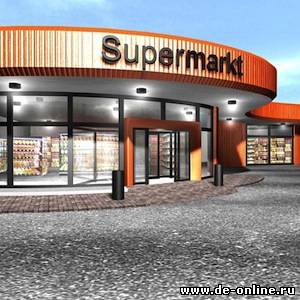 IM SUPERMARKT / В СУПЕРМАРКЕТЕdie Abteilung – отделdas Angebot – предложениеdie Babynahrung – детское питаниеder Backstand – стенд с выпечкойdie Backwarenabteilung – отдел с выпечкойdie Bäckerei, der Bäcker – булочная die Drogerie – (нет эквивалента в русском: в этом отделе в немецких, австрийских и швейцарских супермаркетах продаются витамины, пищевые добавки, кое-какие лекарства, конфеты, шоколад, некоторые типы круп и кое-какие другие продукты и изделия)die EC-Karte – дебетовая картаdas EC-(Lese)-Gerät – считывающее устройствоdie Eigenmarke – продукция собственного производства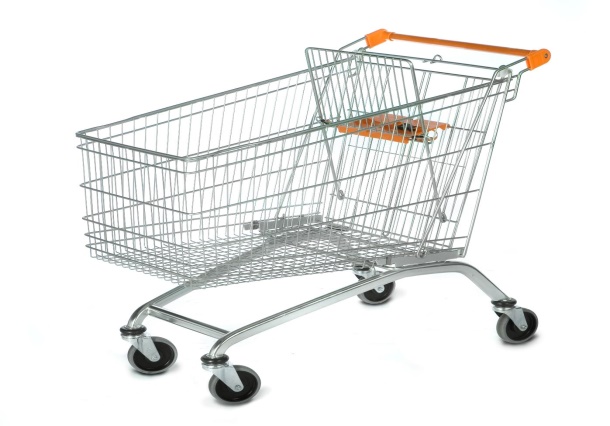 einkaufen – делать покупки der Einkaufskorb – корзина для покупокdie Einkaufstasche – сумка для покупокder Einkaufswagen – тележка для покупок der Einkaufszettel – список покупокdie Feinkost – гастрономия, деликатесыdie Fertigprodukte, vorgefertigt – (замороженные) полуфабрикатыdie Fischabteilung – рыбный отделdie Fleischabteilung – мясной отделder Gang – проход die Gemüseabteilung – овощной отделdie Getränkeabteilung – отдел с напиткамиdie Haltbarkeitsfrist, das Verfallsdatum – срок годностиder Henkel – ручка (корзины)das Hundefutter – корм для собакdie Kasse – кассаder Kassenzettel, der Kassenbon – (кассовый) чекder Kassierer – кассирdas Katzenfutter – корм для кошек и котовdie Kosmetikgondel – стойка с косметическими средствамиder Kunde – клиент, покупательdie Käsetheke – сырный прилавокdie Kühltheke – холодильный прилавокdie Tiefkühltruhe – морозилка, морозильное отделениеdas Laufband – лента (на кассе)die Milchprodukteabteilung – отдел с молочными продуктамиdie Obstabteilung – отдел с фруктамиdie Wurstabteilung – колбасный отделdie Parkkarte – парковочный талонder Parkplatz – парковкаdas Regal – полка, стеллаж der Scanner – сканерder Strichkode – штрихкодSchlange stehen – стоять в очередиdas Sonderangebot – специальное предложениеdie Theke – прилавокder Tiefkühlkost – продукты глубокой заморозкиwiegen – взвешивать бакалея (keine Entsprechung im Deutschen: Es ist eine Abteilung, in der Getreide, Mehl, Eier, Zucker verkauft werden)LEBENSMITTEL / ПРОДУКТЫ ПИТАНИЯ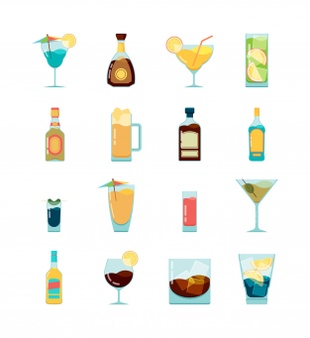 GETRӒNKE / НАПИТКИalkoholische / alkoholfreie – алкогольные / безалкогольные напиткиder Alkohol – алкогольalkoholfreies Bier – безалкогольное пивоdie Auslese – вино отборное, коллекционноеder Bohnenkaffee – зерновой кофе, кофе в зёрнахder Cidre – сидр die Cola – кола dunkles Bier – тёмное пивоerfrischende Getränke – прохладительные напиткиder Espresso – эспрессо der Fruchtlikör – наливка der Gin – джин der Glühwein – глинтвейн die heiße Schokolade – горячий шоколад helles Bier – светлое пивоder (gemahlene) Kaffee – (молотый) кофе der Kräutertee – травяной чайder Likör – ликёр die Limonade – лимонад das Mineralwasser – минеральная вода; stilles Wasser – без газа, halbstilles Wasser – с небольшим содержанием газа, der Sprudel – вода с газом, газировка der Obstwein – плодовое виноder Rotwein – красное вино; trocken – сухое; halbtrocken – полусухое der Saft – сокdie Schorle – шорле (сок и минеральная вода)der Sekt – шампанское die Spätlese – вино из позднего виноградаder Tafelwein – вино столовоеder schwarze, grüne Tee, Kräutertee – чёрный, зелёный чай, травяной чайder Weinbrand, der Kognak – коньяк 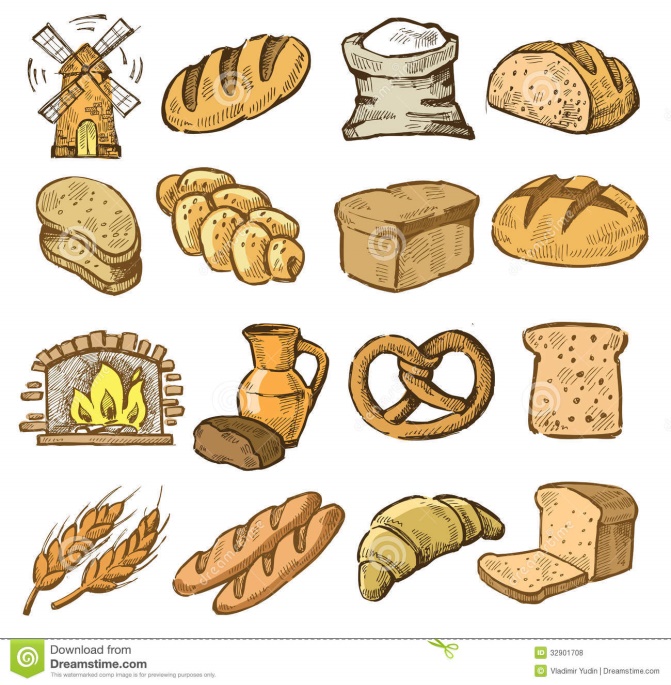 der Weißwein – белое виноBROT / ХЛЕБО-БУЛОЧНЫЕ ИЗДЕЛИЯ der Bagel – булочка das Baguette – багетdie Brezel – крендель (с солью)(kein Äquivalent im Deutschen: verschiedenartige Kringel aus Teig) баранки, сушки, бублики das Brot in Scheiben – нарезанный хлебweiches Brot – мягкий хлеб frisches Brot – свежий хлеб trockenes Brot, hartes Brot – сухой, чёрствый хлеб das Brötchen – булочкаdie Ciabatta (auch: das Ciabatta) – чиабатта das Croissant – круасан das Fladenbrot – лавашder Hefeknoten – плетёная булочкаdas Hörnchen – рогаликdas Laugenbrötchen – булочка с солью (посыпанная крупной солью)das Maisbrot – кукурузный хлебdas Mehrkornbrot – многозерновой хлебdas Roggenbrot – ржаной хлеб, чёрный хлеб (употребительнее)das Rosinenbrot – сдоба с изюмомdas Sauerteigbrot – дрожжевой хлебdas Toastbrot, der Toast – тостdas Vollkornbrot – цельнозерновой хлеб, хлеб с отрубями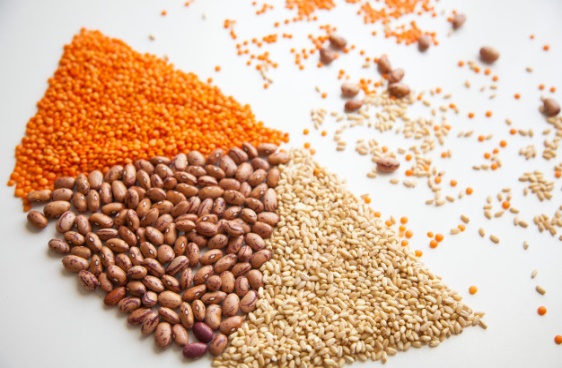 das Weizenbrot – пшеничный хлеб, булка, батонder Zwieback – сухарьGETREIDE, HÜLSENFRUCHT / ЗЕРНОВЫЕ, БОБОВЫЕdie (roten, weißen) Bohnen – (красная, белая) фасольgrüne Bohnen(stangen) – зелёная стручковая фасольder Buchweizen – гречка der Bulgur – булгур die Erbse(n) – горох die (grünen) Erbsen – (зелёный) горошекdie Gerste – ячменьdie Graupe(n) – перловка der Grieß – манная крупа der Hafer – овёсdie Hirse – пшено die Kichererbsen – нут der Kuskus – кускус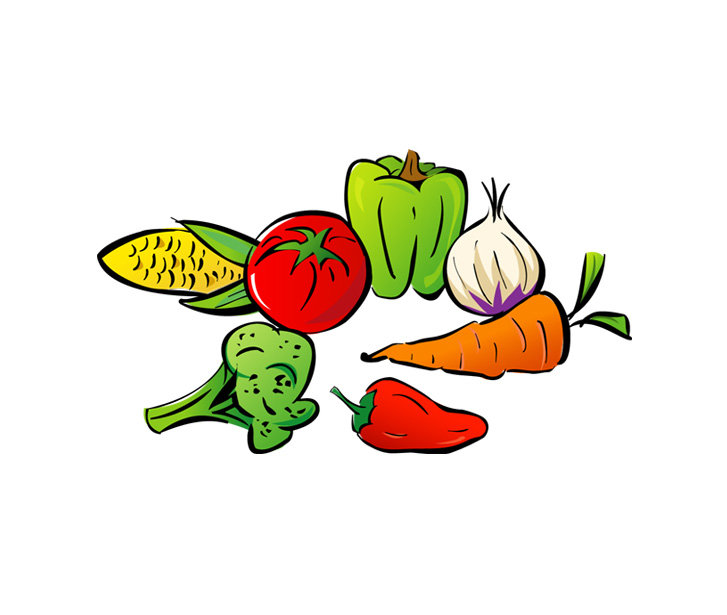 der Langkornreis – длиннозёрный рисdie (roten) Linsen – красная чечевицаdie Mungbohnen – машder Reis – рисGEMÜSE, KRÄUTER / ОВОЩИ, ЗЕЛЕНЬdie Aubergine – баклажанdas Basilikum – базилик  der Blumenkohl – цветная капустаder Brokkoli – (капуста) брокколиdie Gurke – огурец der Dill – укроп die Kartoffeln – картофель der Knoblauch – чеснокder Koriander – кинза die Kräuter (auch: das Kraut) – зелень der Lauch – лук-порейdas Lorbeerblatt – лавровый лист die Möhre(n), die Karotten – морковьdie Paprika – стручковый перец, паприкаdie Petersille – петрушка das Radieschen (meist Pl.: die Radieschen) – редис, редиска der Rosenkohl – брюссельская капуста die Rübe – репа die rote Rübe, die rote Beete – свёкла die Sellerie – сельдерей die Tomate – помидорdas Weißkraut (der Kohl) – (белокачанная) капустаdie Zwiebel – лукdie Zucchini – кабачокOBST / ФРУКТЫder Apfel – яблокоdie Aprikose – абрикосdie Avocado – авокадо 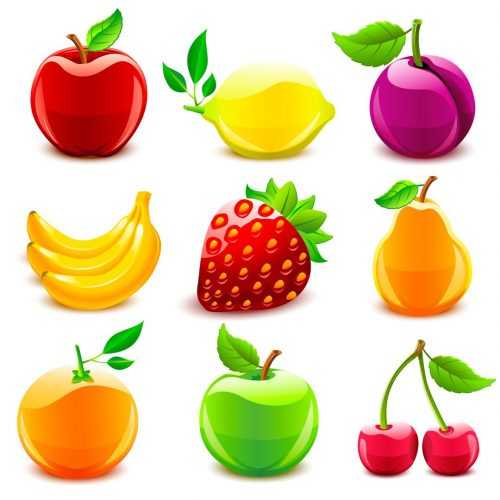 die Banane – банан die Birne – грушаdie Dattel(n) – финик(и)die Erdbeere – клубникаdie Feige(n) – инжир die Himbeere – малинаdie Kirsche – вишня, черешня (в немецком для черешни есть обозначение Süßkirsche, но оно практически не употребляется; в магазинах и на рынке продают Kirsche – черешню; вишня же используется главным образом для изготовления конфитюров)die Kiwi – кивиdie Mandarine – мандаринdie Melone – дыняdie Mirabelle(n) – алыча die Nektarine – нектарин der Pfirsich – персикdie Pflaume – слива die Rosine(n) – изюмdie Stachelbeere(n) – крыжовник die Quitte – айва die Wassermelone – арбуз die Weintraube(n) – виноград die Zitrone – лимонFLEISCH / МЯСО das Bruststück – грудинка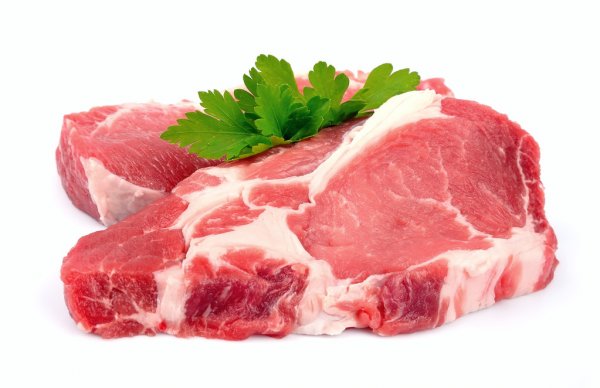 das Filet – филеdas Hackfleisch – фаршdas Kalbfleisch – телятинаdas Kaninchenfleisch – крольчатина, кроликdie Keule – бедро das Lammfleisch – баранинаder Räucherschinken – копчёный окорокdas Rindfleisch – говядина das Schweinefleisch – свинина das Wildfleisch – оленина GEFLÜGEL / ПТИЦАdie Ente – утка die Gans – гусь das Hähnchen – курица, куриное мясо das Brathähnchen – жареная курица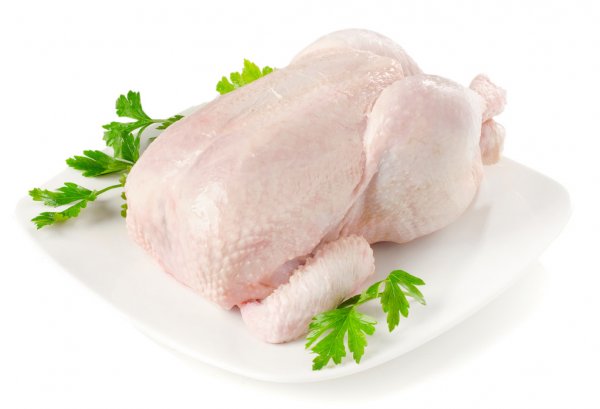 die Hähnchenbrust – куриная грудкаdie Hähnchenkeule – куриная ножкаdie Hähnchenleber – куриная печёнка, печеньdie Hähnchenflügel – куриные крылышкиdie Hähnchenherzen – куриные сердечкиdie Hähnchenmägen – куриные потроха, желудкиdas bratfertige Huhn – потрошёная курицаdas Putenfleisch – индюшатина WURST / КОЛБАСНЫЕ ИЗДЕЛИЯdie Bierwurst – пивная колбаскаdie Blutwurst – кровяная колбасаdie Bockwurst – сарделька 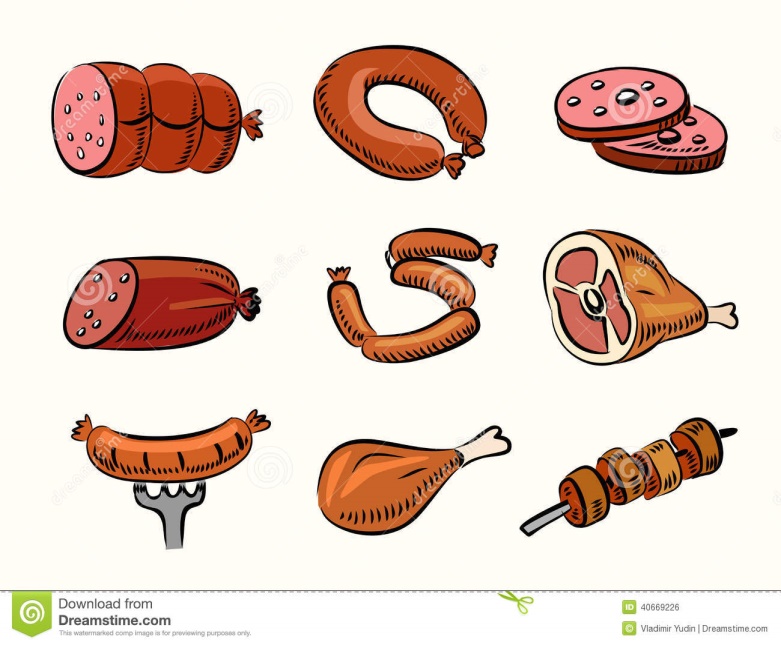 die Bratwurst – жареная колбасаdie Hartwurst – колбаса твёрдого копчения die Jagdwurst – охотничья колбаскаdie Salami – салями der Speck – сало die Teewurst – чайная колбасаdie Würstchen, die Wienerwürstchen – сосиски FISCH, MEERESPRODUKTE / РЫБА, МОРЕПРОДУКТЫder Aal – угорь die Auster – устрицаder Barsch – окунь  der Buckellachs – горбушаder Dӧrrfisch – вяленая сушёная рыбаdie Forelle – форель 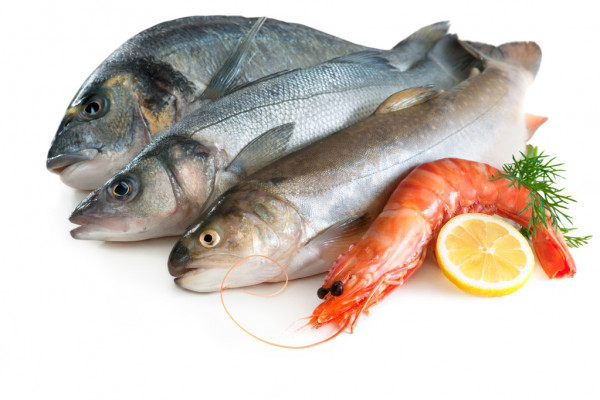 die Garnele – креветка der Hering, die Matjes – селёдка der Hummer – омар der Kabeljau – трескаder Karpfen – карп  der Kaviar – икра der Krake – осьминог der Krebs – рак der Lachs – сёмга die Meeresfrüchte – морепродукты der Räucherfisch – копчёная рыбаdie Scholle – камбала der Tintenfisch, die Calamares – кaльмары  der Tunfisch – тунец MILCHPRODUKTE / МОЛОЧНЫЕ ПРОДУКТЫ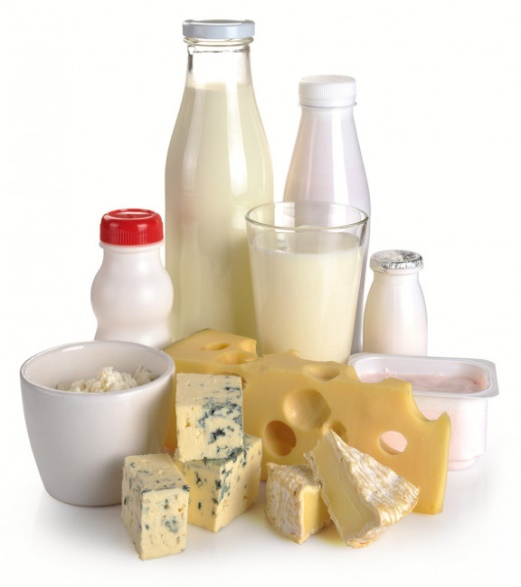 die Butter – сливочное маслоdie Buttermilch – (жидкая) простоквашаder Doppelrahm – жирные сливки der Frischkäse – творожный сырder Joghurt – йогурт der Käse – сырder Frischkäse – молодой, невызревший сыр (творог) der Schmelzkäse – плавленый сырder Schichtkäse – творог (слоистый) die Milch – молоко der Mascarpone – сыр маскарпоне der Mozzarella – моцарелла der Kefir – кефир der Pudding – пудингder Quark – творог (мягкий и однородный)die Sahne, der Rahm – сливкиdie saure Sahne, der Schmand – сметана ряженка (im Deutschen gibt es kein Äquivalent: fermentierte gebackene Milch)ацидофилин (im Deutschen gibt es kein Äquivalent: Sauermilchprodukt)SOßEN, GEWÜRZЕ / СОУСЫ, ПРИПРАВАder Essig – уксусder Basilikumessig – ускус с базиликом der Apfelessig – яблочный уксус 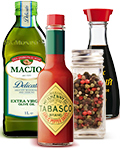 der Ketchup – кетчуп die Mayonnaise – майонезdas Olivenӧl – оливковое маслоdas Öl – растительное масло  das Sonnenblumenӧl – подсолнечное маслоdas Avocadoöl – масло из авокадо das Walnussöl – масло грецкого орехаdas Olivenöl – оливковое масло  der Pfeffer – перецdas Salz – сольder Senf – горчицаder Zimt – корицаder Zucker – сахарSÜßIGKEITEN / СЛАДОСТИ (Также: СЛАСТИ)der Ahornsirup – кленовый сиропdas Bonbon – конфета, леденецdie Himbeerkonfitüre – малиновое варенье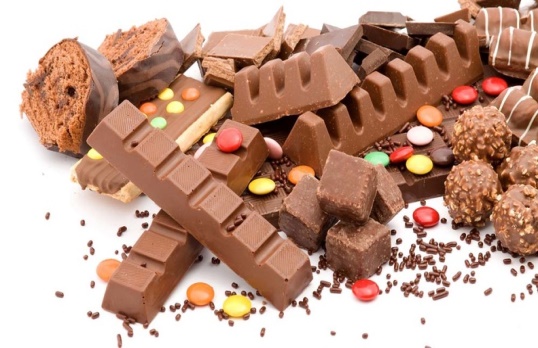 der Honig – мёд das eingemachte Obst – консервированные фрукты der Keks – кексder Kuchen – пирогder Lutscher – леденец на палочкеdie Orangenmarmelade – апельсиновый джемdie Praline – шоколадная конфетаdie Schokolade – шоколад der Schokoladenaufstrich – шоколадная паста (крем)die Schokoladentafel – плитка шоколадаder Schokoriegel – шоколадный батончикdie Torte – торт ANDERE LEBENSMITTEL / ДРУГИЕ ПРОДУКТЫ ПИТАНИЯdas Backpulver – пекарский порошок, разрыхлительdie Chips – чипсы  die Cornflakes – кукурузные хлопья         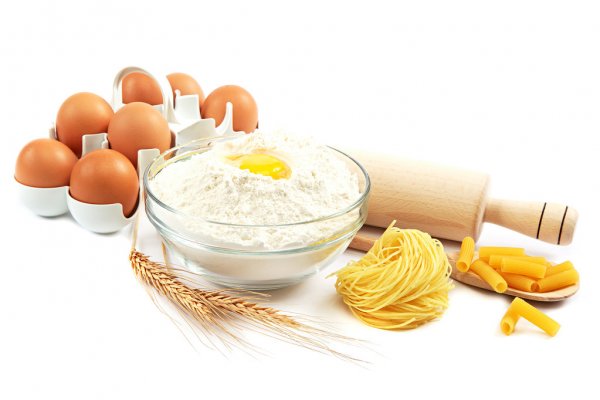 das Ei – яйцо (мн.: яйца)die Mandeln – миндаль die Margarine – маргарин das Mehl – мука die Nudeln – макаронные изделияdie Nuss – орех der Pilz – гриб (обычно во мн.: грибы)die Champignons – шампиньоны die Steinpilze – белые грибы die Pfifferlinge – лисички die Spaghetti – спагеттиDROGERIEARTIKEL / ТОВАРЫ БЫТОВОЙ ХИМИИ И СРЕДСТВА ГИГИЕНЫdie Creme, die Gesichtscreme – крем для лицаdie Damenbinden – женские гигиенические прокладкиdas Deodorant – дезодорант das Duschgel – гель для душа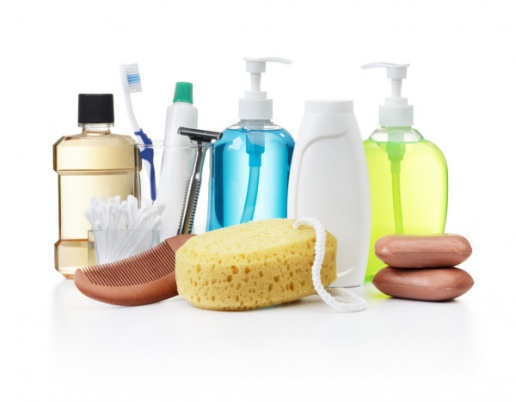 die Flüssigseife – жидкое мыло die Fußcreme – крем для ног das Gesichtsöl – масло для лица  die Gesichtsmaske – маска для лицаdie Haarfarbe – краска для волосdie Haarspülung – ополаскиватель для волосdie Handcreme – крем для рук der Kamm, der Haаrkamm – расчёска die Körperpflegemittel – средства по уходу за теломdas Mundwasser – ополаскиватель для полости ртаder Nagellack – лак для ногтей der Nagellackentferner – оцетон для ногтейdie Nagelfeile – пилочка для ногтейder Nagelknipser – щипчики для ногтей die Nagelschere – маникюрные ножницы das Parfüm – туалетная вода, парфюмder Rasierschaum – пена для бритьяdie Reinigungsstäbchen – ватные палочкиdie Seife – мылоdas Shampoo – шампуньdie Sonnencreme – защитный крем от солнцаdas Toilettenpapier – туалетная бумагаder Wattepad – ватный дискdie Zahnpasta(-e), die Zahncreme – зубная пастаdie Zahnbürste – зубная щёткаREINIGUNGSMITTEL / ЧИСТЯЩИЕ СРЕДСТВА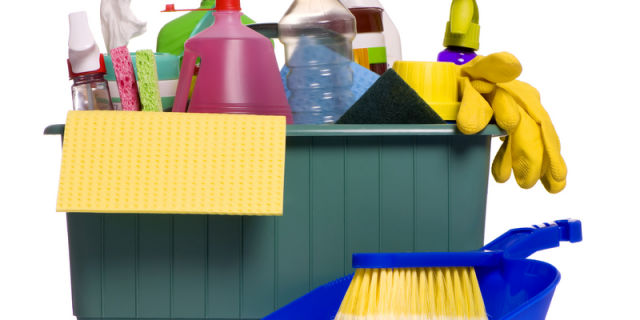 der Besen – метла, веникder Backofen-Reiniger – средство для чистки духовокdie Bürste – щеткаder Eimer – ведроder Geschirrlappen – тряпочка для посудыdas Geschirrtuch – кухонное полотенцеdie Gummihandschuhe – резиновые перчаткиder Lappen – тряпка, тряпочкаdie Möbelpolitur – полироль для мебелиdie Mülltüte, der Müllsack – мешок для мусораder Papierkorb – корзина для бумагиder Reiniger – моющее средствоdie Schaufel – совокder Schwamm – губкаdas Spülmittel – средство для мытья посудыder Staubmopp – швабра для пылиdas Waschmittel – средство для стиркиder Waschpulver – стиральный порошокder Wischmop – влажная швабраMAßE/GEWICHTE, VERPACKUNG / ЕДИНИЦЫ МЕР И ВЕСОВ, УПАКОВКАder Aufschnitt – нарезка der Becher – бокал, бумажный стаканein 100-g-Becher Joghurt – стакан йогурта весом 100 гder Beutel, ein Netz – мешок, упаковка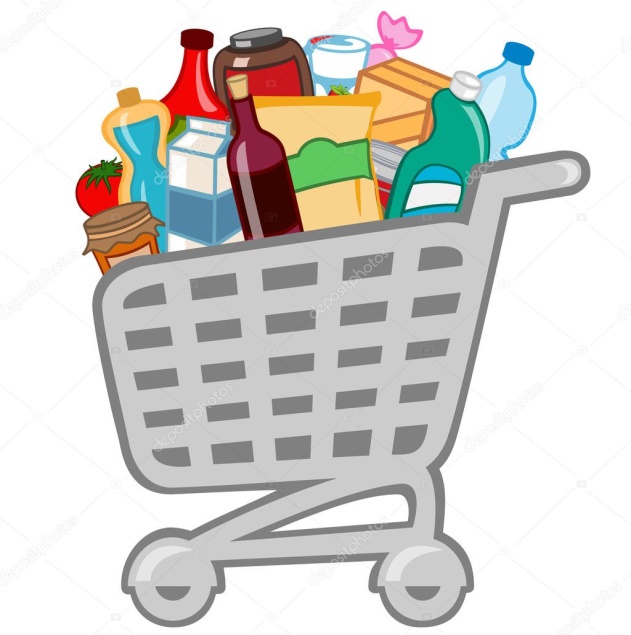 ein Beutel Apfelsinen – мешок апельсинов das Bündel – пучок ein Bündel Dill – пучок укропа die Dose (-n) – жестянка, консервная банка, баночкаeine Dose Oliven – баночка оливок die Flasche – бутылка eine Flasche Apfelsaft – бутылка яблочного сокаdas Glas – стекло, банка, стаканein Glas Marmelade – банка джемаdas Gramm, g – грамм300 Gramm Pralinen – триста граммов конфетdas Kilo (= 1000 Gramm), kg – килограмм, кило́ разг.ein Kilo Tomaten – килограмм помидоровdie Knoblauchknolle – головка чеснокаder (Kohl)Kopf – кочан (капусты)der Liter – литрEinen halben Liter Milch, bitte! – Пожалуйста, пол-литра молока.die Packung – пачка, пакет (например, чая, печенья)eine 250-g-Packung – пачка весом 250 гdas Pfund (= 500 Gramm) – полкилограмма, полкило разг.ein halbes Pfund Butter – 250 грамм масла die Schachtel – коробка, коробочка die Schnitte – ломтик das Stück (-e) – кусок, кусочек, штука, штучкаein Stück Wurst – кусок колбасыdie Tafel – плиткаeine Tafel Schokolade – плитка шоколадаeine Traube – веточка (винограда)die Tube – тюбикeine Tube Zahncreme – тюбик зубной пастыdie Tüte – кулёк Текст: В супермаркете    Раз в неделю мы едем в супермаркет, потому что там большой выбор продуктов, и они обычно дешевле, чем в маленьком магазине. Мы стараемся совершать покупки в выходной день, когда на это много времени. В супермаркете обычно можно купить не только продукты, но и хозяйственные товары, например бытовую химию и средства гигиены. Я всегда составляю список покупок, чтобы ничего не забыть. В этом списке обычно хлеб и выпечка, крупы, мясо, овощи и молочные продукты, фрукты и овощи, питьевая вода и соки. Как вы видите, список довольно длинный, поэтому если бы меня спросили, предпочитаю ли я корзинки или тележки, я бы взяла тележку и отправилась по рядам. Тележка или корзина – это одно из преимуществ супермаркета.Сегодня как раз суббота, и мы едем закупать продукты и товары на целую неделю. Мы едем туда на машине, иначе нам не донести всё домой. Машину мы оставляем на стоянке перед супермаркетом. Затем мы заходим внутрь, берём тележку, а иногда только корзину и подходим к полкам. Чего только там нет! В мясном отделе – говядина, телятина, баранина, свинина, а также мясные полуфабрикаты. В рыбном отделе – рыба живая и свежая, а также рыбные полуфабрикаты. В молочном отделе – молоко, кефир, йогурт, разные сорта сыра, творог, сливочное масло. В кондитерском отделе лежат различные конфеты, печенье, стоят баночки с мёдом и вареньем. Здесь же мы выбираем чай или кофе. В отделе «Овощи и фрукты» можно купить картофель, морковь, свёклу, капусту, помидоры, огурцы, перец, яблоки, виноград, бананы, груши и многое другое. Всё, что мы выбираем для покупки, мы складываем в тележку или корзину, предварительно ознакомившись со сроком годности.Затем мы отправляемся в отдел товаров средств личной гигиены и бытовой химии, чтобы купить мыло, шампунь, ополаскиватель для волос, зубную пасту, пену для бритья, ватные палочки и туалетную бумагу. В отделе чистящих средств мы выбираем средство для мытья посуды, стиральный порошок и мешки для мусора. Всё это мы складываем в другую тележку. После того, как мы сделали все покупки, мы направляемся к кассе и оплачиваем их. Расплатиться можно как наличными, так и кредитной картой.